COMPROBACIÓN DE CUÓRUM, LECTURA Y APROBACIÓN DEL ORDEN DEL DÍA.APROBACIÓN DE ACTAS ANTERIORES:Acta N.° 17-2020, del miércoles 27 de mayo de 2020.ASUNTOS DE TRAMITACIÓN URGENTE: UNA-CAAA-CONSACA-ACUE-003-2020.  Sobre conclusión de gestión del Dr. Miguel Baraona Cockerell como coordinador de la Comisión de Apoyo y Asesoría Académica.  Presentación de la M.Ed. Ericka Vásquez como nueva coordinadora de la CAAA.Sustituciones del Dr. Roberto Rojas en Comisiones: CAIEP-Coordinación, Comisión especial Revisión integral del Reglamento de Consaca.  Comisión Especial de seguimiento “La U que Merecemos”; Comisión de Transportes; y Comisión Especial del CU para implementar el sistema de pago por kilometraje. (Comisiones de Infraestructura y Reorganización de la Dirección Administrativa de Consaca ya concluyeron sus tareas) UNA-CES-CONSACA-DICT-001-2020.  Modificación Integral al Reglamento del Consejo Académico.  (Continuación). 30 minutos máximo. UNA-CAIEP-CONSACA-DICT-030-2020.  Resultados concurso Funder 2021-2023UNA-CAIEP-CONSACA-DICT-034-2020.  Presentación de los Lineamientos del Fondo de Fortalecimiento y Renovación Académica (FFRA)-Transitorio. UNA-CAIEP-CONSACA-DICT-028-2020.  Nombramiento de representante de Consaca ante la FundaunaUNA-CAIEP-CONSACA-DICT-029-2020.  Informe de Labores del representante de Consaca ante la Fundauna 2020.UNA-CAIEP-CONSACA-DICT-035-2020 Modificación a la Convocatoria Fida-Covid 19 UNA-CAIEP-CONSACA-DICT-036-2020 Recurso de reconsideración interpuesto por el Dr. Elías Barquero al Fecte.UNA-CAIEP-CONSACA-DICT-037-2020 Recurso de reconsideración interpuesto por la Dra. Catherine Guzmán al Fecte. UNA-CAIEP-CONSACA-DICT-026-2020 Distribución de Recursos Fecte DICTAMENES:UNA-CAIEP-CONSACA-DICT-023-2020.  Informe Oficina de Comunicaciones 2018.  UNA-CAD-CONSACA-DICT-009-2020.  Competencia de Consaca en la distribución del presupuesto asignado a eventos de capacitación y divulgación del quehacer académico.UNA-CAE-CONSACA-DICT-005-2020.  Avances en la atención de estudiantes en condición de maternidad-paternidad en la Universidad Nacional.UNA-CAD-CONSACA-DICT-010-2020.  Propuesta de la Vicerrectoría de Docencia Titulada “Ideario Pedagógico”.UNA-CAIEP-CONSACA-DICT-027-2020.  Acuerdo General Priorización de GirasUNA-CAIEP-CONSACA-DICT-032-2020.  Respuesta al oficio UNA-VI-OFIC-259-2020 mantenimiento Fecte.UNA-CAIEP-CONSACA-DICT-033-2020.  Informe de Labores 2019, Programa de Servicios GeneralesUNA-CAE-CONSACA-DICT-006-2020.  Suspensión de los procesos de movilidad estudiantil en el contexto de la pandemia mundial UNA-CAD-CONSACA-DICT-012-2020.  Solicitud de prórroga del Sistema de Estudios de Posgrado, para presentar el análisis integral del Reglamento del Sepuna, en atención al acuerdo UNA-CONSACA-ACUE-127-2019 del 19 de junio de 2019.UNA-CAD-CONSACA-DICT-013-2020.  Propuesta de la Vicerrectoría de Docenica “Lenguas en la Formación en la UNA”.AUDIENCIAS:Ph.D. Mayela Coto Chotto, Coordinadora de la Comisión Especial de Posgrados..  TEMA: Propuesta de Organización de los Posgrados.  11:00 a 12:00 a.m. SEGUIMIENTO A ASUNTOS EN TRÁMITE:Negociación del FEES 2021.  Comisión especial Consaca.Agenda Bienal 2020-2021.  Asignación de responsables a temas 2020Abordaje del II ciclo lectivo 2020 en el marco de la emergencia por Covid-19Informe sobre posible nulidad de la convocatoria a la sesión extraordinaria N.° 1-2019 de Consaca, celebrada el 31 de octubre de 2019. Control de acuerdos.INFORMES: UNA-CAAA-CONSACA-OFIC-005-2020.  Informe sobre cumplimiento de acuerdo comunicado en UNA-CONSACA-ACUE-198-2019, del 26 de setiembre de 2019, sobre traslado de documentación de PPAA’s a las unidades académicas.CRONOGRAMA DE SESIONES DE CONSACA 2020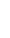 CRONOGRAMA DE SESIONES DE CONSACA 2020CRONOGRAMA DE SESIONES DE CONSACA 2020CRONOGRAMA DE SESIONES DE CONSACA 2020CRONOGRAMA DE SESIONES DE CONSACA 2020MESFECHATEMAOBSERVACIONESENERO22ENERO29FEBRERO5Audiencia: Francisco Mena. Coordinador de la Comisión “Evaluación de la oferta académica de la UNA con una mirada prospectiva al año 2030”.  9 a.m.FEBRERO12Audiencia a Comisión de Salud Ocupacional y Oficina de Salud Laboral: Conformación de Sub Comisiones de Salud Ocupacional (Requisitos Legales de la UNA)  (Se reprogramará)Comisión Reorganización Dirección Administrativa de los Órganos Superiores9:00 a.m.FEBRERO19Seguimiento a Rendición de cuentas. FEBRERO26Apeuna presenta algoritmo del FFRASesión 1-2020 Asamblea de Fundadores FundaunaHora: 1.30 p.m., Sala 4, Biblioteca Joaquín García MARZO4Taller en Conare para PLANESSESIÓN DE CONSACA SUSPENDIDA8:30 a.m. a 12:00 m.d. - ConareMARZO11MARZO18MARZO25ABRIL1ABRIL8Feriado – Semana SantaABRIL15ABRIL22Dr. Roberto Rojas BenavidesABRIL29Avance de Comisión Evaluación Académica. ( Pendiente de reprogramar)Inseguridad en los Campus Universitarios. (Pendiente de reprogramar)M.Sc. Sandra Ovares Barquero.Mag. Bryan Baldí, Jefe del Depto. de Seguridad Institucional.MAYO6Taller Apeuna-PMP 2022-2026.Audiencia a Álvaro Madrigal del SitúnMAYO13UNA-CES-CONSACA-DICT-001-2020.  Modificación Integral al Reglamento del Consejo Académico.  MAYO20SESION TALLER APEUNAMAYO27Entrega I avance Plan de trabajo Evaluación de la Oferta Académica (Reprogramar)Esteban PicadoJUNIO3JUNIO10-Distribución del presupuesto operativo- Seguimiento a temas de taller de ApeunaAPEUNAJorge Herrera.JUNIO17JUNIO24TOTAL DE SESIONES                                                                                   20                                                    Quitando feriados y otras actividadesTOTAL DE SESIONES                                                                                   20                                                    Quitando feriados y otras actividadesTOTAL DE SESIONES                                                                                   20                                                    Quitando feriados y otras actividadesTOTAL DE SESIONES                                                                                   20                                                    Quitando feriados y otras actividadesTOTAL DE SESIONES                                                                                   20                                                    Quitando feriados y otras actividades